Verifica Periodo d’apprendimento multidisciplinare n° 1ANNO SCOLASTICO: 2022/2023TITOLOScuola dell’infanzia Sez. I-II-III: Accogliere per accettareScuola primaria - Classe prima/seconda/terza: Raccontare il sé per conoscersi ed accogliereScuola primaria - Classe quarta/quinta: Raccontare il sé per collaborare e rispettare gli altriScuola secondaria di primo gradoClasse prima: Accogliere per conoscereClasse seconda: Accogliere per conoscere e condividereClasse terza: Accogliere per conoscere, condividere e cooperareLINEA GUIDA CONDIVISA: Competenze di cittadinanza in chiave EuropeaCOLLABORARE E PARTECIPAREL’alunno - Ha consapevolezza delle proprie potenzialità e dei propri limiti- Rispetta le regole condivise- Collabora con gli altri per la costruzione del bene comuneDESTINATARI: Alunni della classe (Sbarrare la voce che interessa)TEMPI/DURATA: settembre/ottobre  DISCIPLINE COINVOLTE (I docenti, nella fase progettuale disciplinare, hanno scelto gli obiettivi d’apprendimento che maggiormente si prestavano a declinare le “Competenze in chiave di cittadinanza Europea” collegialmente scelte.) (Sbarrare la voce che interessa)OBIETTIVI D’APPRENDIMENTO RAGGIUNTI Gli obiettivi progettati sono stati raggiunti nelle seguenti discipline:MEDIAZIONE DIDATTICAI docenti hanno operato una continua mediazione didattica per individuare le modalità d’apprendimento migliori per ogni allievoNon è stato necessario riformulare gli obiettivi progettatiE’ stato necessario riformulare, in parte, gli obiettivi progettati nel seguente modo:(barrare la voce che interessa)Obiettivi minimi per un gruppo esiguo di allievi Obiettivi minimi per un nutrito gruppo di allieviObiettivi minimi per tutti gli allieviE’ stato necessario riformulare tutti gli obiettivi progettati nel seguente modo:(barrare la voce che interessa)Obiettivi minimi per un gruppo esiguo di allieviObiettivi minimi per un nutrito gruppo di allieviObiettivi minimi per tutti gli allieviE’ stato necessario l’utilizzo della didattica speciale perchè:(barrare la voce che interessa)Nella classe sono presente alunni con diverse abilità Nella classe sono presenti alunni con difficoltà di apprendimentoNella classe sono presenti alunni con difficoltà di relazione-socializzazioneMETODI, MEZZI, STRUMENTIAMPLIAMENTO DELL’OFFERTA FORMATIVA5.3 	EVENTUALI ANNOTAZIONI SUI PROCESSI DI APPRENDIMENTOIN RIFERIMENTO ALLA CLASSE O AL SINGOLO ALUNNO________________________________________________________________________________________________________________________________________________________________________________________________________________________________________________________________________________________________6.		VERIFICHELe verifiche che il Consiglio di classe ha effettuato sono state (Sbarrare la voce che interessa):Verifica diagnostica: attuata attraverso le prove d’ingresso e l’accertamento dei prerequisiti per intraprendere un itinerario formativo; ha prodotto   informazioni su cui fondare la progettazione dei curricoli.  Verifica formativa: effettuata in itinere, ha accertato il processo di apprendimento ed ha prodotto, contestualmente, informazioni sull’efficacia dell’azione didattica con lo scopo di orientare, di risolvere eventuali difficoltà degli allievi e per indirizzare verso un progetto di vita.Verifica Sommativa: Tale verifica è stata effettuata quale sintesi degli apprendimenti specifici dell’allievo al termine del processo didattico, indica il livello di maturazione globale raggiunto e delle competenze acquisite. E’ stata effettuata per esprimere un giudizio docimologico utile a monitorare i progressi dell’allievo.Gli strumenti utilizzati per le suddette verifiche sono quelli indicati nella Programmazione Coordinata del Consiglio di classe7. 	VALUTAZIONEPer quanto concerne i criteri di valutazione, si farà riferimento alla Delibera del Collegio dei Docenti. I progressi degli allievi (rispetto agli obiettivi prefissati) sono stati misurati sia confrontando i risultati del singolo con quelli della classe, sia tenendo conto del singolo soggetto, valutando il suo progresso rispetto alle condizioni di partenza, alle capacità, ai ritmi di apprendimento e al comportamento tenuto in classe e durante i lavori di gruppo.Per il Consiglio di classe Il Coordinatore ________________________________________________________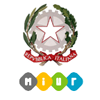 MINISTERO DELL’ISTRUZIONE, DELL’UNIVERSITA’ E DELLA RICERCAISTITUTO COMPRENSIVO di RENDE COMMENDA- Scuola dell’Infanzia – Primaria– Secondaria di 1° G. di Rende Commenda  e di ZumpanoVia Caduti di Nassirya 87036   RENDE   (CS)Tel. e Fax   0984/463930    E.Mailcsic8ak00c@istruzione.itCodice Fiscale  98094130782    Cod. Mecc.  CSIC8AK00CScuola dell’infanzia:Classe I Sezione ____Classe II Sezione ____Classe III Sezione ____ Scuola primaria:Classe I Sezione ____Classe II Sezione ____Classe III Sezione ____ Classe IV Sezione ____ Classe V Sezione ____ Scuola Secondaria di primo grado:Classe I Sezione ____Classe II Sezione ____Classe III Sezione ____  ItalianoScienzeLingua ingleseMusicaSeconda linguaArte e immagineStoriaEducazione FisicaGeografiaTecnologia____________________MatematicaIRC/ Attività alternativaStrumento musicaleEducazione civicaRIFERIMENTO AI DOCUMENTI NAZIONALI: D.M. n. 254 del 16 novembre 2012; <<Indicazioni per il curricolo>>; D.L. 01/09/2008 N° 137DisciplinaPienamenteIn parte(*)Non raggiunti(*)(*) MotivazioneItalianoStoriaGeografiaLingua IngleseLingua FranceseLingua SpagnolaMatematicaScienzeTecnologiaArte ed immagineMusicaEducazione FisicaEducazione CivicaMETODIMETODIMEZZI/STRUMENTIMEZZI/STRUMENTILezione frontaleLibri di testo e testi didattici di supportoLezione partecipataStampa specializzataCooperative learningSchede predisposte dall’insegnanteAttività laboratorialeComputer / LIM /lettori multimedialiRicerca-azioneInternetProblem solvingStrumenti di laboratorioClasse capovoltaStrumenti musicali e sistemi Hi-Fi per l’ascolto di brani musicaliTutoringAttrezzature ginnico sportiveBrainstormingSussidi audiovisiviStorytellingGoogle Suite for EducationClilByodRole playAltroPROGETTI CURRICULARIPROGETTI EXTRACURRICULARIUSCITE DIDATTICHE E VIAGGI D’ISTRUZIONECONCORSI, GIOCHI, GARELABORATORIORIENTAMENTOALTRO                                  CONTROLLO    DEGLI    APPRENDIMENTI                (Osservazione di come l’alunno ha utilizzato le conoscenze e le abilità acquisite)SITUAZIONE DELLA CLASSE ALLA FINE DEL PRIMO PERIODO DI APPRENDIMENTO(Sbarrare le voci che interessano)SITUAZIONE DELLA CLASSE ALLA FINE DEL PRIMO PERIODO DI APPRENDIMENTO(Sbarrare le voci che interessano)SITUAZIONE DELLA CLASSE ALLA FINE DEL PRIMO PERIODO DI APPRENDIMENTO(Sbarrare le voci che interessano)SITUAZIONE DELLA CLASSE ALLA FINE DEL PRIMO PERIODO DI APPRENDIMENTO(Sbarrare le voci che interessano)SITUAZIONE DELLA CLASSE ALLA FINE DEL PRIMO PERIODO DI APPRENDIMENTO(Sbarrare le voci che interessano)Socializzazione e collaborazione tra pari: avere disponibilità verso gli altri e capacità di lavorare in gruppo nel rispetto dei ruoliSocializzazione e collaborazione tra pari: avere disponibilità verso gli altri e capacità di lavorare in gruppo nel rispetto dei ruoliSocializzazione e collaborazione tra pari: avere disponibilità verso gli altri e capacità di lavorare in gruppo nel rispetto dei ruoliSocializzazione e collaborazione tra pari: avere disponibilità verso gli altri e capacità di lavorare in gruppo nel rispetto dei ruoliSocializzazione e collaborazione tra pari: avere disponibilità verso gli altri e capacità di lavorare in gruppo nel rispetto dei ruoliLivello inizialeLivello baseLivello intermedioLivello avanzatoLivello avanzatoPartecipazione: manifestare interesse con interventi pertinenti, accettare e condividere proposte di lavoro, essere propositiviPartecipazione: manifestare interesse con interventi pertinenti, accettare e condividere proposte di lavoro, essere propositiviPartecipazione: manifestare interesse con interventi pertinenti, accettare e condividere proposte di lavoro, essere propositiviPartecipazione: manifestare interesse con interventi pertinenti, accettare e condividere proposte di lavoro, essere propositiviPartecipazione: manifestare interesse con interventi pertinenti, accettare e condividere proposte di lavoro, essere propositiviLivello inizialeLivello baseLivello intermedioLivello intermedioLivello avanzatoAttenzione: ascoltare e comprendere prima di porre domande, individuare ciò che non è del tutto compreso, porre domande e chiarimenti e approfondimentoAttenzione: ascoltare e comprendere prima di porre domande, individuare ciò che non è del tutto compreso, porre domande e chiarimenti e approfondimentoAttenzione: ascoltare e comprendere prima di porre domande, individuare ciò che non è del tutto compreso, porre domande e chiarimenti e approfondimentoAttenzione: ascoltare e comprendere prima di porre domande, individuare ciò che non è del tutto compreso, porre domande e chiarimenti e approfondimentoAttenzione: ascoltare e comprendere prima di porre domande, individuare ciò che non è del tutto compreso, porre domande e chiarimenti e approfondimentoLivello inizialeLivello baseLivello intermedioLivello avanzatoLivello avanzatoLivello cognitivo: pro positività, possesso delle competenze, bagaglio di conoscenze, capacità di riflessione e rielaborazioneLivello cognitivo: pro positività, possesso delle competenze, bagaglio di conoscenze, capacità di riflessione e rielaborazioneLivello cognitivo: pro positività, possesso delle competenze, bagaglio di conoscenze, capacità di riflessione e rielaborazioneLivello cognitivo: pro positività, possesso delle competenze, bagaglio di conoscenze, capacità di riflessione e rielaborazioneLivello cognitivo: pro positività, possesso delle competenze, bagaglio di conoscenze, capacità di riflessione e rielaborazioneLivello inizialeLivello baseLivello intermedioLivello avanzatoLivello avanzato